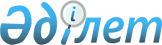 О внесении изменения и дополнения в Указ Президента Республики Казахстан от 11 февраля 2008 года № 533Указ Президента Республики Казахстан от 29 сентября 2008 года N 662

      В соответствии с подпунктом 1) пункта 2 статьи 17-1 Конституционного закона Республики Казахстан от 26 декабря 1995 года "О Президенте Республики Казахстан" ПОСТАНОВЛЯЮ : 



      1. Внести в Указ Президента Республики Казахстан от 11 февраля 2008 года № 533 "О штатной численности и структуре Администрации Президента Республики Казахстан" (САПП Республики Казахстан, 2008 г., № 5, ст. 52) следующие изменение и дополнение: 



      в структуре Администрации Президента Республики Казахстан, утвержденной названным Указом: 



      в строке "Отдел государственного контроля и организационно-кадровой работы" слово "кадровой" заменить словом "территориальной"; 



      дополнить строками следующего содержания: 

      "Секретариат Ассамблеи народа Казахстана 

      Отдел кадровой политики". 



       2. Настоящий Указ вводится в действие со дня подписания.        Президент 

       Республики Казахстан                       Н. Назарбаев 
					© 2012. РГП на ПХВ «Институт законодательства и правовой информации Республики Казахстан» Министерства юстиции Республики Казахстан
				